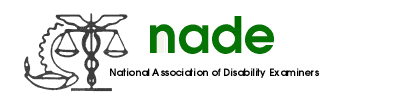 To:		NADE Board of DirectorsFrom:		Terri KlubertanzDate:		February 14, 2019		Subject:	NADE Strategic Plan committee mid-year 2019 reportI have been waiting to hear from the Regional Directors and/or the CCP chair regarding Strategic Plan committee members.  To date, I have only one committee member, Lisa Elliott, who is from the same region as I am.  For a strong strategic plan that truly reflects our national organization and the diversity within, representation on the committee from all regions is desired.  I will again submit an article for the spring Advocate requesting member feedback on the Strategic Plan.  We would appreciate any feedback from the Board also.The committee will review any and all feedback received, analyze comments for appropriateness for inclusion in the next Strategic plan, and prepare a final report with any recommendations for Board consideration at the NADE national meeting.  Thank you for the opportunity to serve as Chair of this committee.Terri KlubertanzChair, Strategic Plan committee